ОПРОСНЫЙ ЛИСТна сухие токоограничивающие реакторыНаименование реактора (тип):  Наименование организации:Телефон:Контактное лицо:Факс:Электронная почта:Номинальное напряжение, кВНоминальное напряжение, кВНоминальное напряжение, кВНоминальное напряжение, кВНоминальное напряжение, кВНоминальное напряжение, кВНоминальное напряжение, кВНоминальное напряжение, кВНоминальное напряжение, кВНоминальное напряжение, кВНоминальное напряжение, кВНоминальное напряжение, кВНоминальное напряжение, кВНоминальное напряжение, кВНоминальное напряжение, кВНоминальное напряжение, кВНоминальное напряжение, кВНоминальное напряжение, кВНоминальное напряжение, кВНоминальное напряжение, кВНоминальное напряжение, кВНоминальное напряжение, кВНоминальное напряжение, кВНоминальное напряжение, кВНоминальное напряжение, кВНоминальное напряжение, кВ666610101010151515152020202035353535110110110110другоедругоеНоминальный ток, АНоминальный ток, АНоминальный ток, АНоминальный ток, АНоминальный ток, АНоминальный ток, АНоминальный ток, АНоминальный ток, АНоминальный ток, АНоминальный ток, АНоминальный ток, АНоминальный ток, АНоминальный ток, АНоминальный ток, АНоминальный ток, АНоминальный ток, АНоминальный ток, АНоминальный ток, АНоминальный ток, АНоминальный ток, АНоминальный ток, АНоминальный ток, АНоминальный ток, АНоминальный ток, АНоминальный ток, АНоминальный ток, А250250400400400400630630630630100010001000100016001600160016002500250025002500400040004000другойИндуктивное сопротивление, ОмИндуктивное сопротивление, ОмИндуктивное сопротивление, ОмИндуктивное сопротивление, ОмИндуктивное сопротивление, ОмИндуктивное сопротивление, ОмИндуктивное сопротивление, ОмИндуктивное сопротивление, ОмИндуктивное сопротивление, ОмИндуктивное сопротивление, ОмИндуктивное сопротивление, ОмИндуктивное сопротивление, ОмИндуктивное сопротивление, ОмИндуктивное сопротивление, ОмИндуктивное сопротивление, ОмИндуктивное сопротивление, ОмИндуктивное сопротивление, ОмИндуктивное сопротивление, ОмИндуктивное сопротивление, ОмИндуктивное сопротивление, ОмИндуктивное сопротивление, ОмИндуктивное сопротивление, ОмИндуктивное сопротивление, ОмИндуктивное сопротивление, ОмИндуктивное сопротивление, ОмИндуктивное сопротивление, Ом0,100,180,180,250,250,350,350,500,501,41,4ДругоеДругоеДругое0,140,200,200,280,280,400,400,560,562,02,00,180,220,220,300,300,450,451,01,02,52,5Расположение фазРасположение фазРазмеры помещения/площадкиРазмеры помещения/площадкиКлиматическое исполнениеГОСТ 15150-69Климатическое исполнениеГОСТ 15150-69ВертикальноеДлинаУ(ХЛ)1ГоризонтальноеВысотаУ3СтупенчатоеШиринаДругоеТок термической стойкости, кАУгол расположения выводов реактора, гр.Время протекания тока термической стойкости, сТок электродинамической стойкости, кА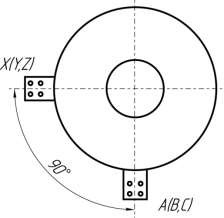 Потери реактора, Вт